Katecheza 7.04.2021Świętujemy Zmartwychwstanie Pana Jezusa!ALLELUJA!Bardzo serdecznie witam Dzieci i Rodziców grupy Biedronki!Na początek piosenka https://youtu.be/NF5L-TUHVBgKobiety, które przyszły do grobu bardzo kochały Pana Jezusa. Zobaczyły odsunięty kamień i pusty grób.  Ujrzały anioła, który powiedział im, że Jezus zmartwychwstał, żyje. Kobiety z radością pobiegły przekazać radosną wiadomość uczniom Pana Jezusa.https://youtu.be/TKr4Hn461jw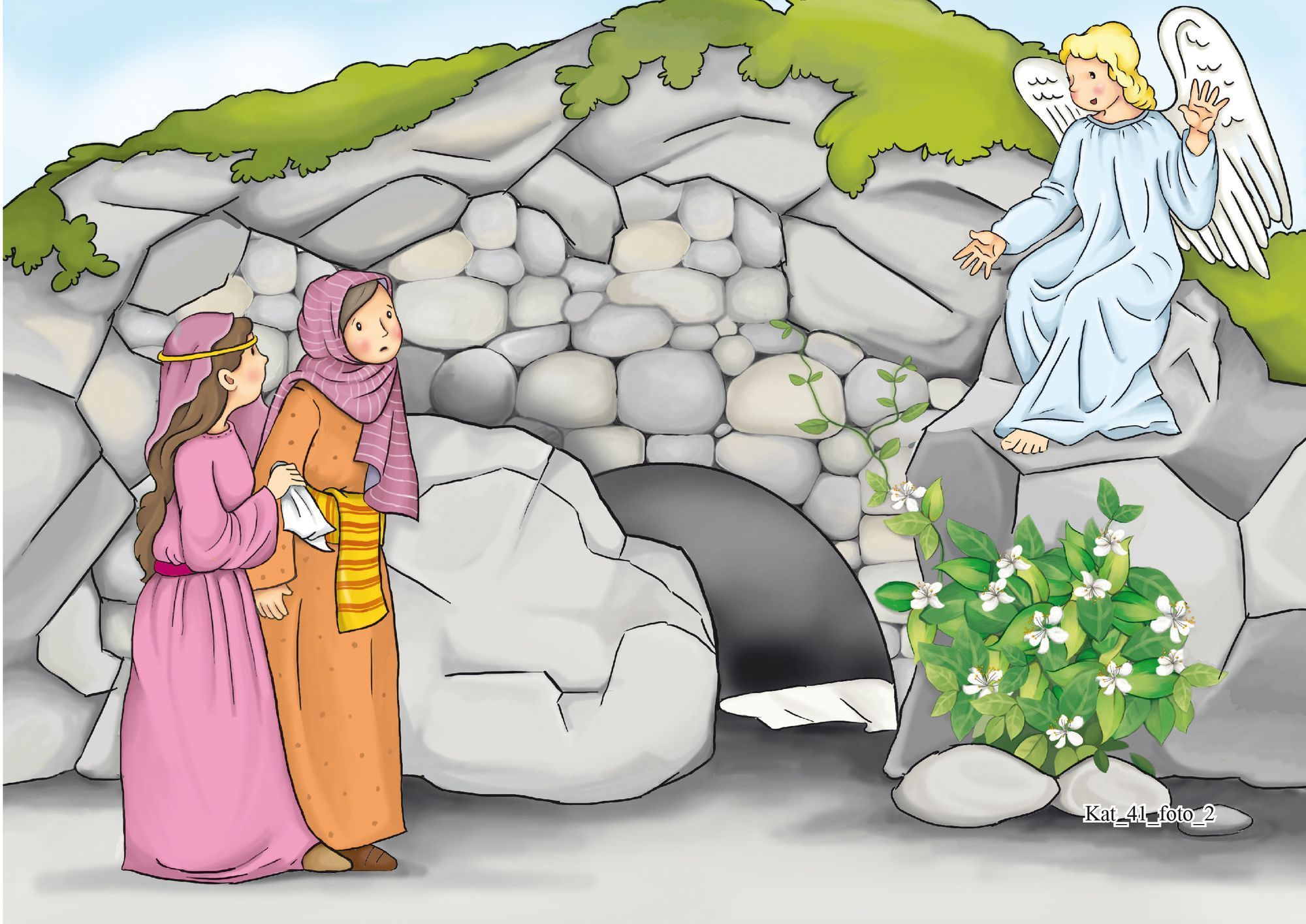 Kobiety spotkały zmartwychwstałego Pana Jezusa.  Jezus dał zadanie kobietom- by powiedziały uczniom, żeby poszli do Galilei. Tam spotkają  Pana Jezusa.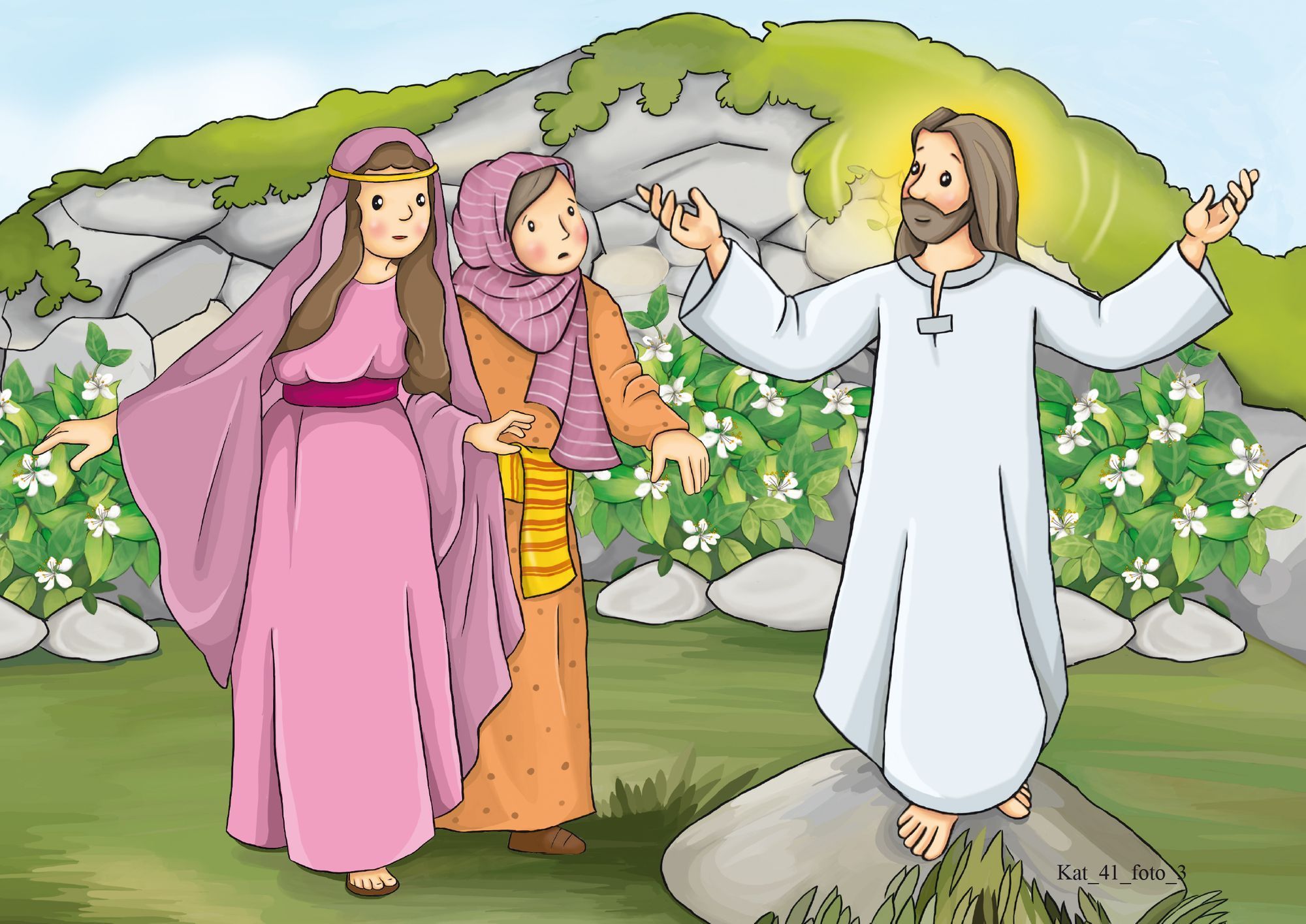 https://youtu.be/T4hR-Qmd28I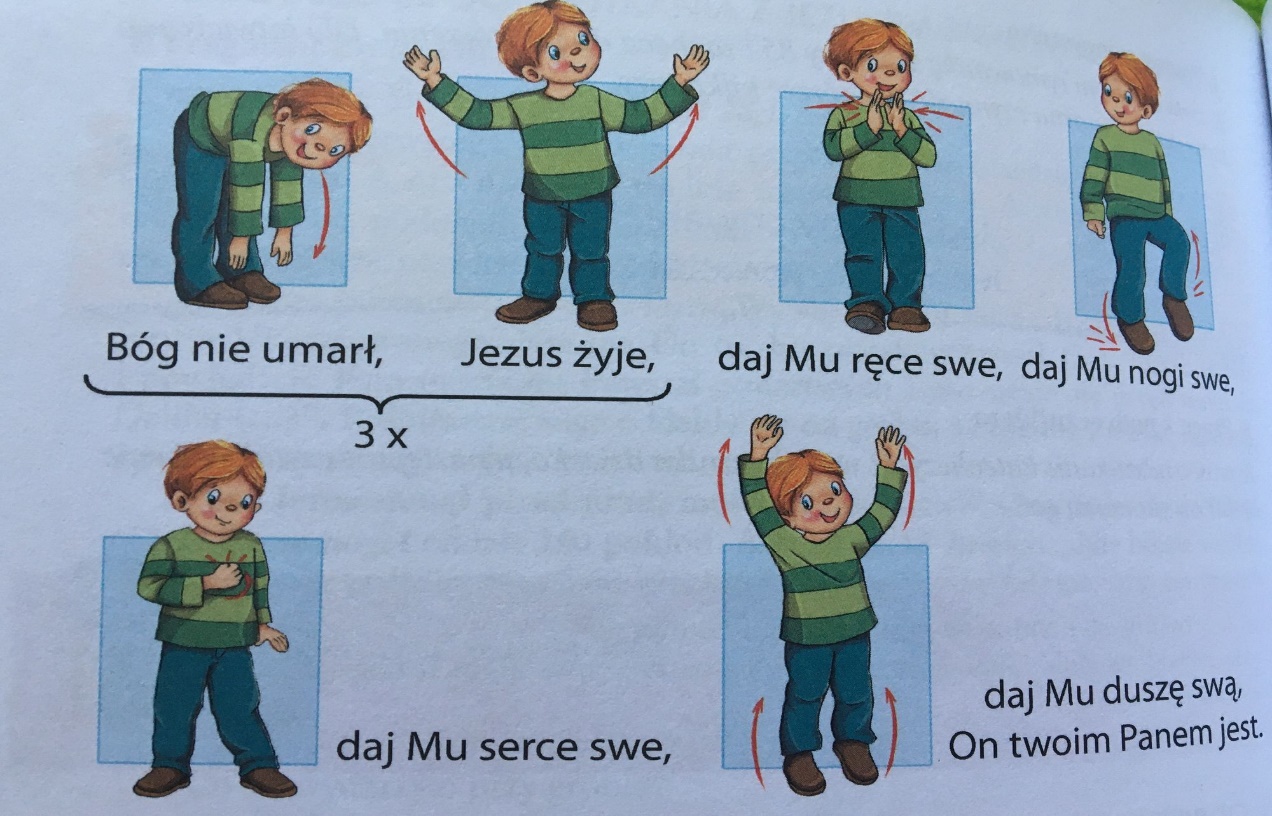 Pamiątką zmartwychwstania Jezusa jest każda niedziela.                          W Niedzielę cieszymy się, że Jezus zmartwychwstał.W kościele możesz zauważyć 3 znaki zmartwychwstania Pana Jezusa. Oto one:świeca- PASCHAŁ: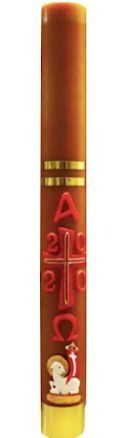 figura zmartwychwstałego Pana Jezusa z chorągiewką
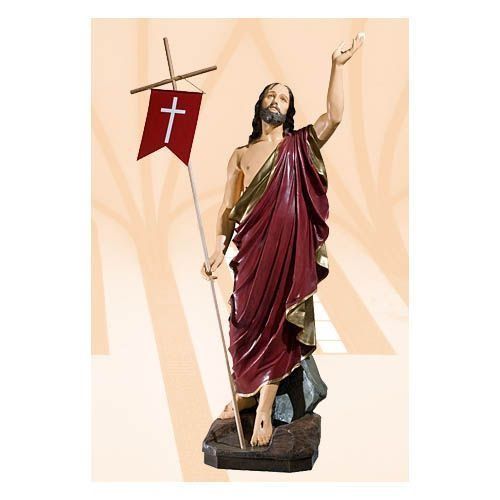 zawieszona na krzyżu stuła
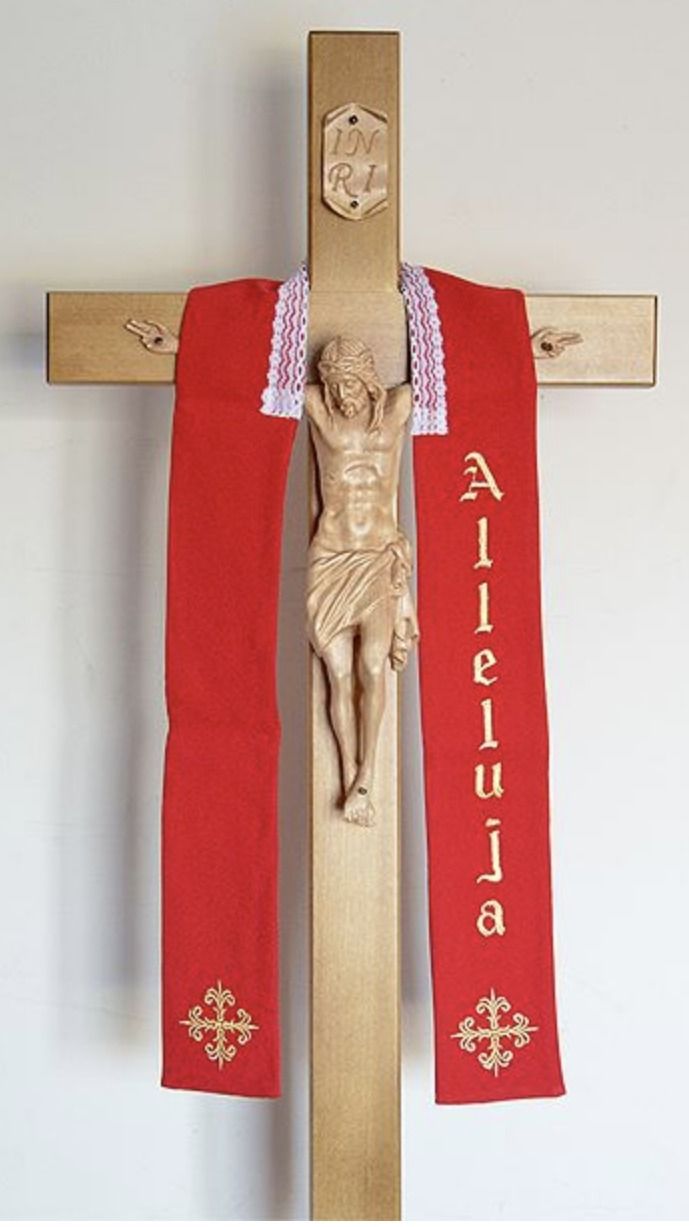 Pozdrawiam serdecznie: Jeśli macie książki w domu                                to uzupełnijcie  katechezę nr 41,a jeśli nie to narysujcie sami Pana Jezusa, który wychodzi z Grobu…tak jak sami sobie                                    to wyobrażacie.Powodzenia! ;)Pozdrawiam s.Julitta